|UKE 50 i 7. klasseMål for perioden:                                                   Tema:  Til heimen  Denne uka blir det mye øving til juleforestillinga. Torsdag blir det fellesøving med hele skolen de to første timene. Resten av torsdagen blir det klassevise øvinger, og 7. klasse øver sannsynligvis på slutten av dagen. I engelsk blir det ei lita prøve i de engelske verbene dere har hatt, prøven dere  På juleverkstedet på torsdag fikk jeg tilbakemeldinger på at 7. klasse var veldig flinke til å hjelpe de som var yngre. Flott!  God helg!Hilsen Håkon           Tlf. 93206539       E-post: Hakon.ostbye.mjomen@inderoy.kommune.noMenu1Menu1 Ordenselever: Sanna og Anne-Lise Mandag 11.12.17Tirsdag 12.12.17Onsdag 13.12.17 Torsdag 14.12.17Fredag 15.12.17FellesøvingMatematikkNorskØving forestillingSvømmingEngelskEngelskFellesøvingØving forestillingSvømmingKu-hå(A)/Matem.SamfunnsfagKu-hå(B)/NorskMatematikkMatematikkKu-hå(A)/NorskNaturfagEngelskNorskNorskKRLENorskGymØving klassevisSamfunnsfagSamfunnsfagKRLELEKSER:LEKSER:Mandag11.12.17Tirsdag 12.12.17Onsdag 13.12.17Torsdag 14.12.17Info om Prøver/gloserLEKSER:Norsk Les side 86-87 i zeppelin språkbok. Svar på spørsmålet: «Trenger vi rettskrivingsregler» i boka.Les side 88-89 i zeppelin språbok.Skriv det du synes er viktigs i arbeidsboka di.  Les side 90 i zeppelin språkbok. Gjør oppgave 8 side 91.Les side 92 i zeppelin språkbok.Bøy substantivene på side 93 oppg. 12 b i arbeidsboka di.Diktat: jurister, hjulene, gjerrige, skyver, sjekker, skjelver, juleforberedelserLEKSER:Matem.Grunnbok 7 a Side 114.Grunnbok 7 a Side 115.Velg ei side i oppgaveboka kap. 4.Side………….Velg ei side i oppgaveboka kap. 4.Side………….LEKSER:EngelskØve på de sterke verbene vi har hatt. (Test)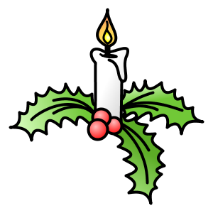 LEKSER:NaturfagLes side 74-75 i yggdrasil.Oppg. 4 side 77. Skriv i grønn bok.LEKSER:KRLELEKSER:Samfunn.